IndustrialesLas técnicas de usos de tecnologías industriales en el  usos de suelo, tiene un impacto ambiental y urbanístico que producen estos usos, produciendo un cambio en el uso del suelo en diferentes aérea de cultivos agrícola.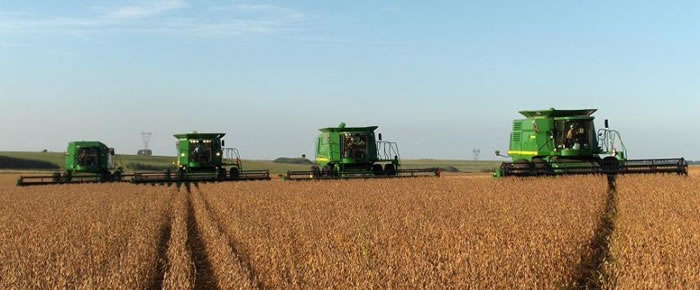 